Imprimir contratohttps://bionexo.bionexo.com/contrato/ImprimirContrato.do?ct_id=11...RESULTADO – ATA DE REGISTRO DE PREÇON° 20221512ARP02O Instituto de Gestão e Humanização – IGH, entidade de direito privado e sem finslucrativos, classificado como Organização Social, vem tornar público a Ata de Registro dePreço, com a finalidade de adquirir bens de consumo para as Unidades HEAPA, HEMU e HEMNSLCONTRATO / ACORDO COMERCIAL: 1141420 - ATA DE REGISTRO DE PREÇO002 - CONSOLIDADO IGH GO - DEZ/2022Periodo de Vigência:Contato:Vigência por período1/01/2023 a 10/01/2024Lucas De Jesus Nunes0/01/20231Data de elaboração:Data de validação:Motivo da Recusa:Observações:11. Objeto: Registro de Preço para contratação de empresa fornecedora demateriais descartáveis para as Unidade do IGH GO. 1.1 HEAPA - HospitalEstadual de Aparecida de Goiânia Caio Louzada - CNPJ: 11.858.570/0004-86 1.2HEMU - Hospital Estadual da Mulher - CNPJ: 11.858.570/0002-14 1.3 HEMNSL -Hospital Estadual e Maternidade Nossa Senhora de Lourdes - CNPJ:11.858.570/0005-67 2. Justificativa: A contratação da empresa visa atender asnecessidades das Unidades supracitadas, relativas ao fornecimento de matériasdescartáveis. TERMO DE REFERÊNCIA COMPLETO EM ANEXO.ID PDC Origem259615396Fornecedor Contratado:Moderna Papelaria Eirele (26.249.654/0001-47)Condições dePagamentoFaturamento MínimoR$ 100,0000Prazo de EntregaFreteCIF5dias após30 ddlconfirmaçãoProdutos Contratados:ALMOFADA PARA CARIMBO AZUL N 04 - UNIDADE * - Cod.: 39811QuantidadeporembalagemMarcas PreferidasQuantidadeValor UnitárioR$ 5,7900Embalagem-TotalACEITAALTERNATIVAR$138,960024 Unidade24ARQUIVO MORTO PAPELAO - UNIDADE * - Cod.: 37253QuantidadeporembalagemMarcas PreferidasQuantidadeValor UnitárioR$ 3,0400Embalagem-TotalR$ACEITAALTERNATIVA1200 Unidade12003.648,00001of 912/01/2023 14:07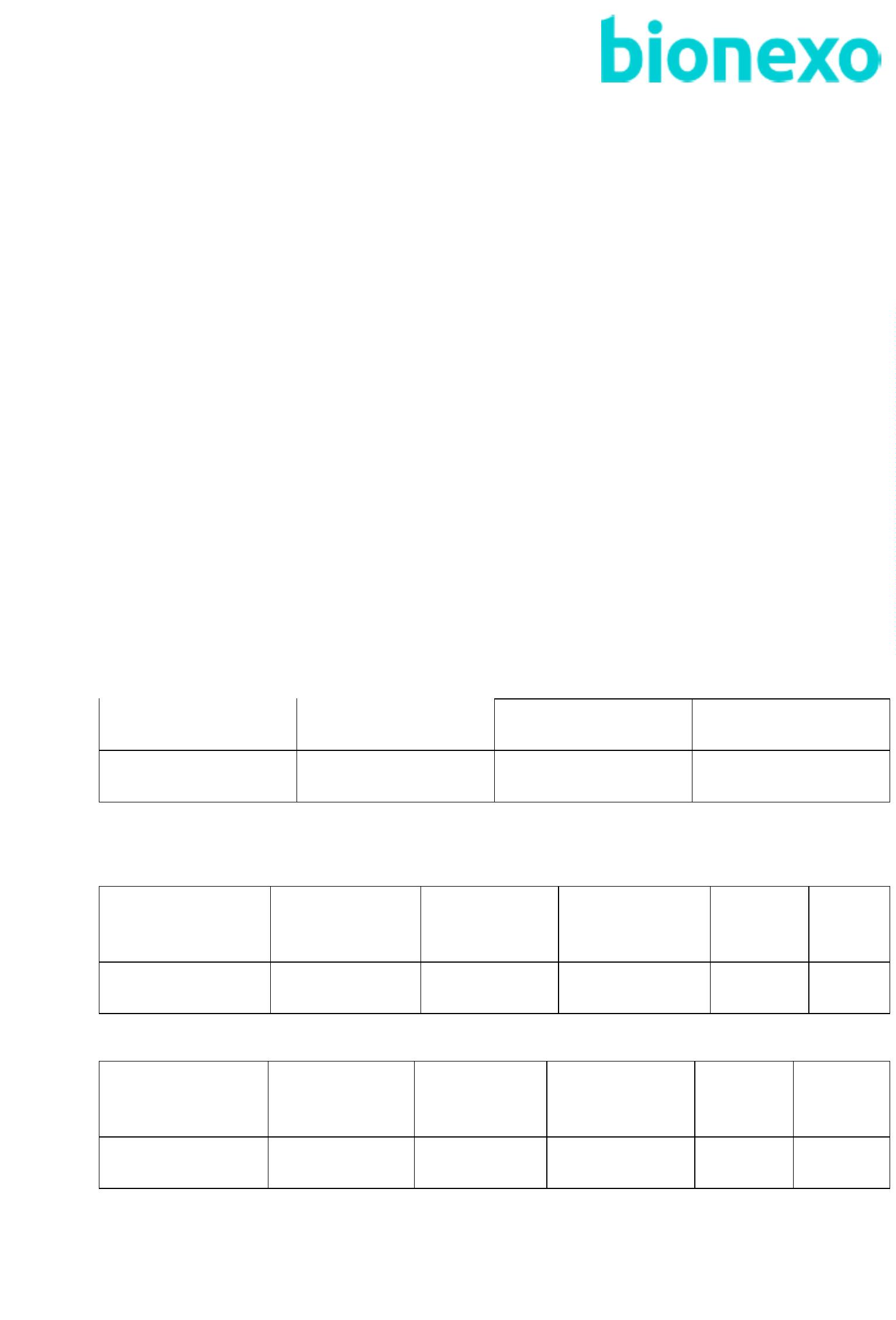 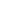 Imprimir contratohttps://bionexo.bionexo.com/contrato/ImprimirContrato.do?ct_id=11...BARBANTE ALGODAO 200G - ROLO * - Cod.: 1162QuantidadeporembalagemMarcas PreferidasQuantidadeValor UnitárioR$ 7,5000Embalagem-TotalACEITAALTERNATIVAR$450,000060 Rolo60BATERIA 3 V CR2032 (TIPO MOEDA) - UNIDADE * - Cod.: 20421QuantidadeMarcas PreferidasQuantidadeValor UnitárioR$ 1,5500Embalagem-porembalagemTotalACEITAALTERNATIVAR$706,8000456 Unidade456BOBINA TERMICA 80X40CM PARA TRIUS (CLAS - UNIDADE * - Cod.: 39941QuantidadeMarcas PreferidasQuantidadeValor UnitárioR$ 3,6800Embalagem-porembalagemTotalACEITAALTERNATIVAR$574,0800156 Unidade156BOBINA TERMOSSENSIVEL P/PONTO ELETRONICO 57MMX300 - UNIDADE * -Cod.: 37491QuantidadeMarcas PreferidasQuantidadeValor UnitárioR$ 25,5000Embalagem-porembalagemTotalACEITAALTERNATIVAR$4.896,0000192 Unidade192BORRACHA BRANCA - UNIDADE * - Cod.: 210QuantidadeporembalagemMarcas PreferidasQuantidadeValor UnitárioR$ 0,4000Embalagem-TotalACEITAALTERNATIVAR$115,2000288 Unidade288CANETA ESFEROGRAFICA AZUL - UNIDADE * - Cod.: 16615QuantidadeporembalagemMarcas PreferidasQuantidadeValor UnitárioR$ 0,6000Embalagem-TotalR$ACEITAALTERNATIVA4356 Unidade43562.613,6000CANETA ESFEROGRAFICA VERMELHA - UNIDADE * - Cod.: 465QuantidadeMarcas PreferidasQuantidadeValor UnitárioR$ 0,6000Embalagem-porembalagemTotalACEITAALTERNATIVAR$345,6000576 Unidade5762of 912/01/2023 14:07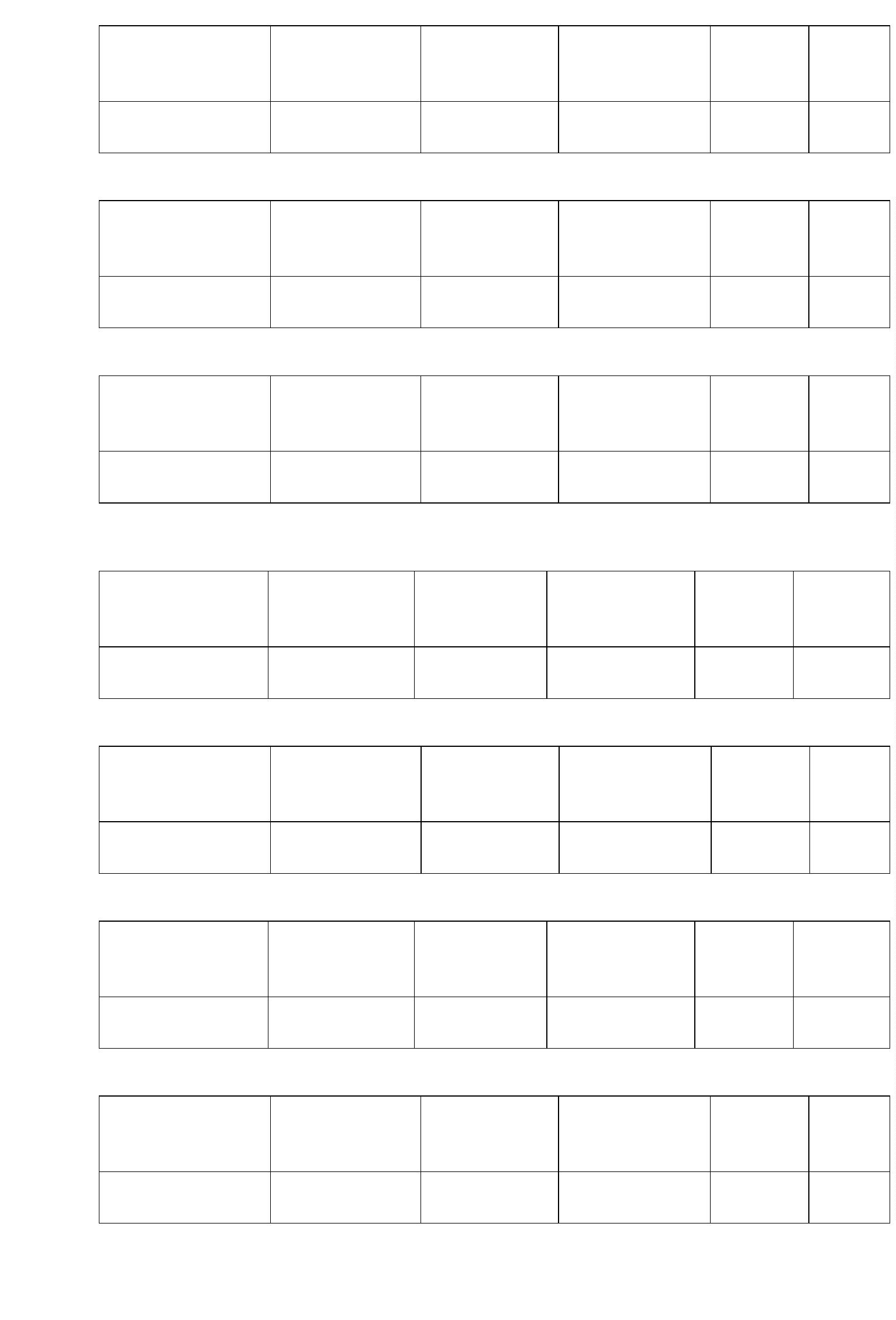 Imprimir contratohttps://bionexo.bionexo.com/contrato/ImprimirContrato.do?ct_id=11...CANETA MARCA TEXTO VERMELHA 4MM - UNIDADE * - Cod.: 40097QuantidadeporembalagemMarcas PreferidasQuantidadeValor UnitárioR$ 1,1900Embalagem-TotalACEITAALTERNATIVAR$214,2000180 Unidade180CANETA P/ RETROPROJETOR PRETA - UNIDADE * - Cod.: 8825QuantidadeporembalagemMarcas PreferidasQuantidadeValor UnitárioR$ 1,8900Embalagem-TotalACEITAALTERNATIVAR$113,400060 Unidade60CLIPS 2.0 CX 500 G DE METAL PARA PAPEL -> TRATAMENTO SUPERFICIAL EMACO NIQUELADO FORMATO PARALELO. - CAIXA * - Cod.: 147QuantidadeMarcas PreferidasQuantidadeValor UnitárioR$ 13,5000Embalagem-porembalagemTotalACEITAALTERNATIVAR$1.458,0000108 Caixa108CLIPS 8.0 DE METAL P/ PAPEL 500G -> COM TRATAMENTO SUPERFICIAL EM ACONIQUELADO FORMATO PARALELO. - CAIXA * - Cod.: 217QuantidadeMarcas PreferidasQuantidadeValor UnitárioR$ 9,7900Embalagem-porembalagemTotalACEITAALTERNATIVAR$1.292,2800132 Caixa132CLIPS PARA PAPEL 4/0 CX COM 50 UND - CAIXA * - Cod.: 40206QuantidadeMarcas PreferidasQuantidadeValor UnitárioR$ 2,1900Embalagem-porembalagemTotalACEITAALTERNATIVAR$2.102,4000960 Caixa960CLIPS PARA PAPEL 6/0 CX COM 50 UND - CAIXA * - Cod.: 40208QuantidadeMarcas PreferidasQuantidadeValor UnitárioR$ 2,4900Embalagem-porembalagemTotalACEITAALTERNATIVAR$1.015,9200408 Caixa408CRACHÁ COM PRENDEDOR JACARÉ * - Cod.: 42873QuantidadeporembalagemMarcasPreferidasQuantidadeValor UnitárioR$ 1,1000Embalagem-TotalR$-3300 Unidade33003.630,00003of 912/01/2023 14:07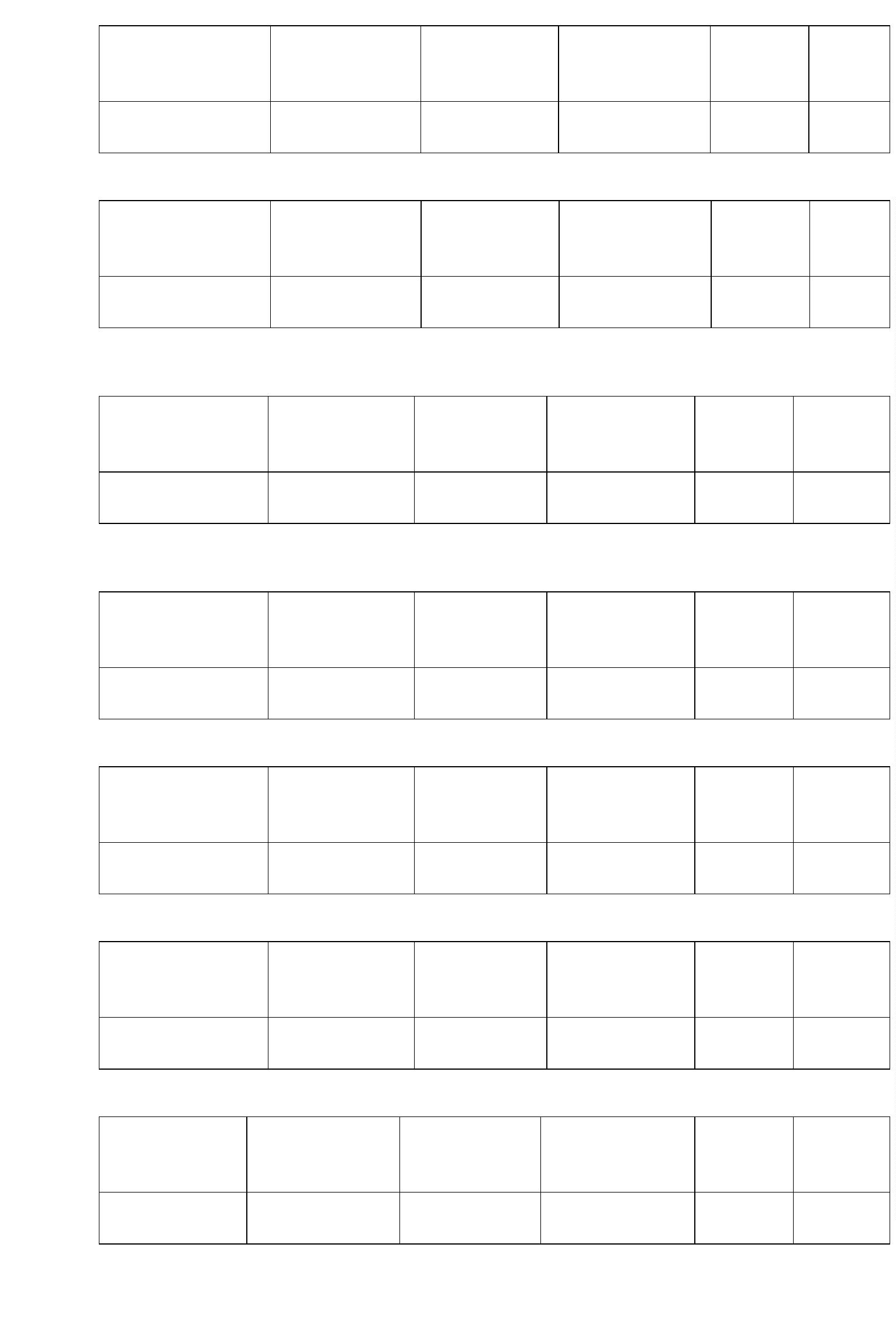 Imprimir contratohttps://bionexo.bionexo.com/contrato/ImprimirContrato.do?ct_id=11...ENVELOPE KRAFT OURO 240 X 340 MM - UNIDADE * - Cod.: 39923QuantidadeporembalagemMarcas PreferidasQuantidadeValor UnitárioR$ 0,3800Embalagem-TotalACEITAALTERNATIVAR$3.420,00009000 Unidade9000ENVELOPE PLASTICO BOLHA 30 X 40 CM * - Cod.: 43269QuantidadeporembalagemMarcasPreferidasQuantidadeValor UnitárioR$ 4,0000Embalagem-TotalR$4.400,0000-3600 Unidade36001ESTILETE ESTREITO - UNIDADE * - Cod.: 37654QuantidadeporembalagemMarcas PreferidasQuantidadeValor UnitárioR$ 1,4800Embalagem-TotalACEITAALTERNATIVAR$88,800060 Unidade60ETIQUETA ADESIVA CIRCULAR VERMELHA PIMACO TP 12MM 210 ETIQ - CAIXA *Cod.: 40053-QuantidadeporembalagemMarcas PreferidasQuantidadeValor UnitárioR$ 2,7900Embalagem-TotalACEITAALTERNATIVAR$200,880072 Caixa72ETIQUETA ADESIVA COUCHE BRANCA 80X30MM - CAIXA * - Cod.: 40058QuantidadeMarcas PreferidasQuantidade Valor Unitário EmbalagemporTotalembalagemACEITAALTERNATIVAR$3300 Caixa R$ 12,8900-330042.537,0000ETIQUETA ADESIVA PAPEL COUCH BRANCA 42X30 RO - ROLO * - Cod.: 40075QuantidadeMarcas PreferidasQuantidadeValor UnitárioR$ 9,9900Embalagem-porembalagemTotalACEITAALTERNATIVAR$1.438,5600144 Rolo144ETIQUETA ADESIVA PAPEL COUCHE 34 MM X 15 MM 03 COLUNAS * - Cod.:08565QuantidadeporembalagemMarcasPreferidasQuantidade60 RoloValor UnitárioR$ 15,3900Embalagem-TotalR$23,4000-6094of 912/01/2023 14:07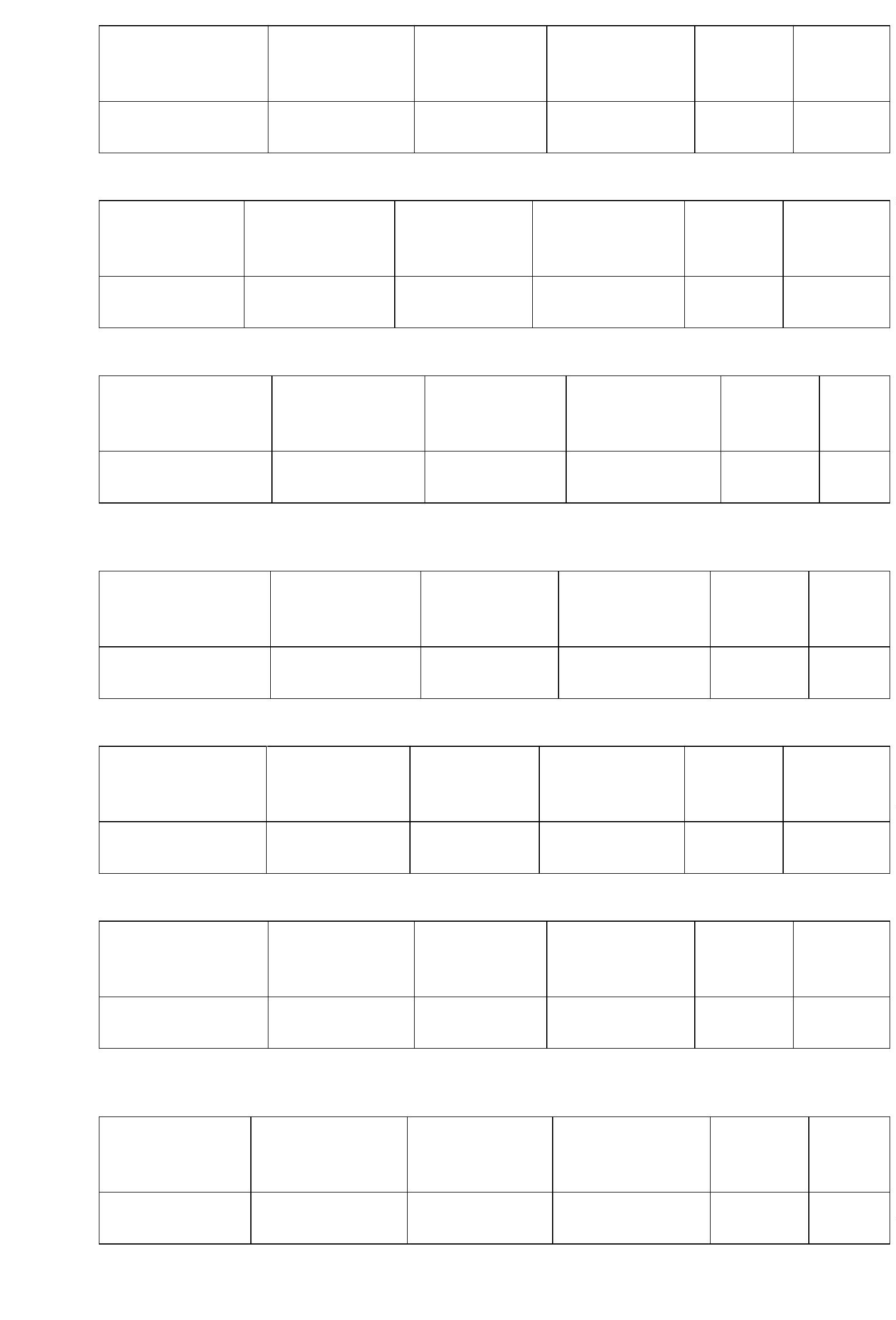 Imprimir contratohttps://bionexo.bionexo.com/contrato/ImprimirContrato.do?ct_id=11...ETIQUETA COUCH ADESIVA BRANCA 110X50 R - ROLO * - Cod.: 40068QuantidadeporembalagemMarcas PreferidasQuantidadeValor UnitárioR$ 15,8900Embalagem-TotalACEITAALTERNATIVAR$1.906,8000120 Rolo120ETIQUETA COUCH ADESIVA BRANCA 110X75 R - ROLO * - Cod.: 40074QuantidadeporembalagemMarcas PreferidasQuantidadeValor UnitárioR$ 15,8900Embalagem-TotalACEITAALTERNATIVAR$953,400060 Rolo60ETIQUETA COUCHE ADESIVA BRANCA 33X22 - CAIXA * - Cod.: 40056QuantidadeMarcas PreferidasQuantidadeValor UnitárioR$ 15,3900Embalagem-porembalagemTotalACEITAALTERNATIVAR$6.463,8000420 Caixa420ETIQUETA DE CONTROLE COLORIDA CIRCULAR - UNIDADE * - Cod.: 40079QuantidadeMarcas PreferidasQuantidadeValor UnitárioR$ 4,9000Embalagem-porembalagemTotalACEITAALTERNATIVAR$529,2000108 Unidade108ETIQUETA DE CONTROLE COLORIDA CIRCULAR 10MM (VERDE) - UNIDADE * -Cod.: 40080QuantidadeMarcas PreferidasQuantidadeValor UnitárioR$ 4,9000Embalagem-porembalagemTotalACEITAALTERNATIVAR$235,200048 Unidade48FITA ADESIVA CREPE 32MM X 50M - ROLO * - Cod.: 40170QuantidadeporembalagemMarcas PreferidasQuantidadeValor UnitárioR$ 7,7900Embalagem-TotalR$ACEITAALTERNATIVA1008 Rolo10087.852,3200FITA ADESIVA DUPLA FACE 19MM X 30M * - Cod.: 627QuantidadeporembalagemMarcasPreferidasQuantidade84 RoloValor UnitárioR$ 8,9000Embalagem-TotalR$-84747,60005of 912/01/2023 14:07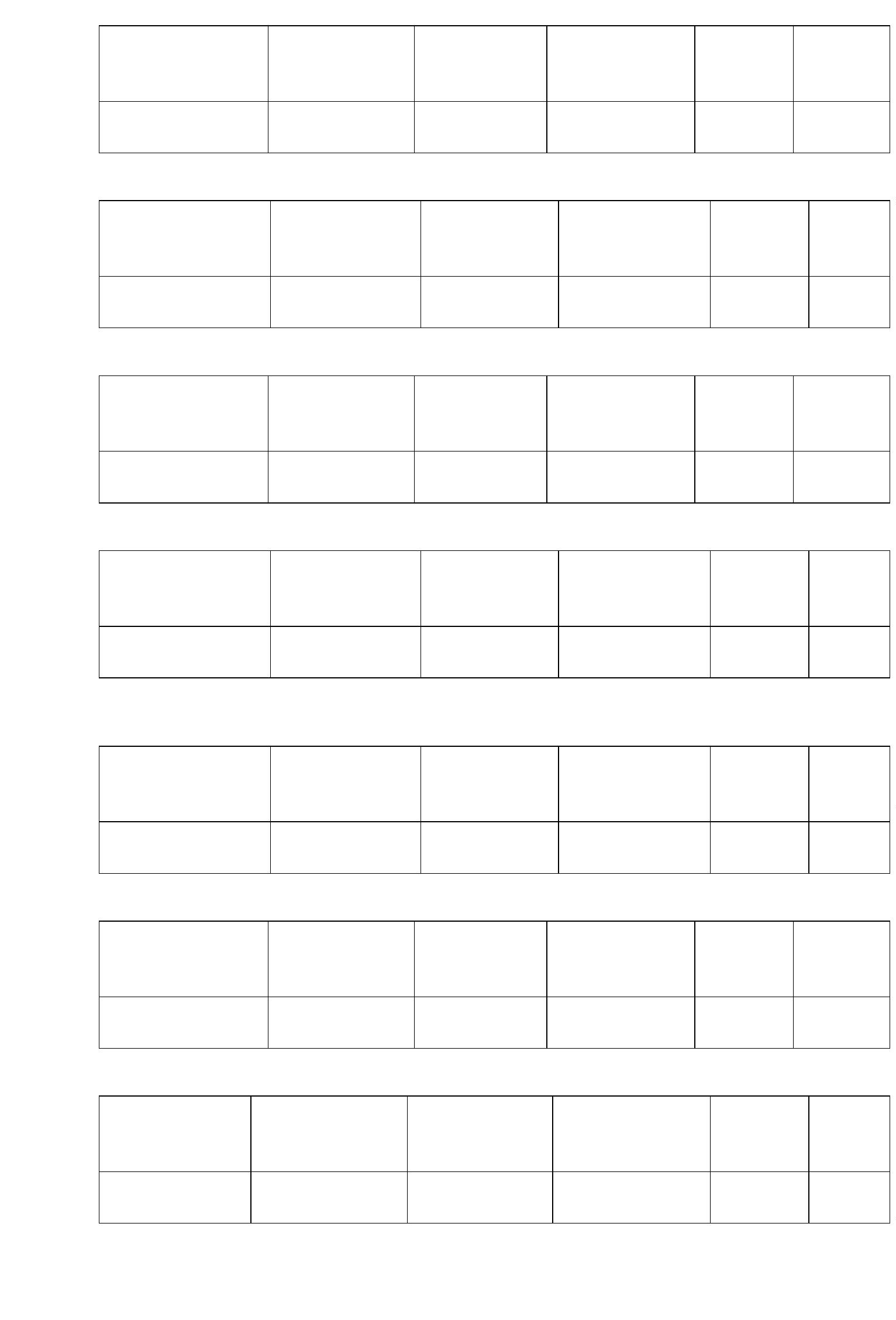 Imprimir contratohttps://bionexo.bionexo.com/contrato/ImprimirContrato.do?ct_id=11...FITA ADESIVA EMPACOTADORA TRANSP. MONOFACE 45X45 (EMBALADORA) -ROLO COM DIMENSOES DE 45MM X 45 M - ROLO * - Cod.: 1725QuantidadeMarcas PreferidasQuantidadeValor UnitárioR$ 3,6900Embalagem-porembalagemTotalACEITAALTERNATIVAR$1.771,2000480 Rolo480FITA CREPE 50MM X 50M - ROLO * - Cod.: 28896QuantidadeporembalagemMarcas PreferidasQuantidadeValor UnitárioR$ 10,5900Embalagem-TotalACEITAALTERNATIVAR$6.354,0000600 Rolo600FITA CREPE BEGE 19MM X 50M - APLICAÇÃO MULTIUSO; MONOFACE. - ROLO * -Cod.: 236QuantidadeMarcas PreferidasQuantidadeValor UnitárioR$ 3,6900Embalagem-porembalagemTotalACEITAALTERNATIVAR$4.029,48001092 Rolo1092GRAMPEADOR DE MESA MEDIO 11.5X3.5X5.7CM - UNIDADE * - Cod.: 40223QuantidadeMarcas PreferidasQuantidadeValor UnitárioR$ 12,9900Embalagem-porembalagemTotalACEITAALTERNATIVAR$2.649,9600204 Unidade204GRAMPO 26/6 PARA GRAMPEADOR CX 5000 UNIDADES -> EM MATERIAL METALNA COR PRATA - CAIXA * - Cod.: 192QuantidadeMarcas PreferidasQuantidadeValor UnitárioR$ 4,7900Embalagem-porembalagemTotalACEITAALTERNATIVAR$2.126,7600444 Caixa444LACRE TIPO MALOTE CORES DIVERSAS MED. 03MM X 16CM - LACRE ESPINHA DEPEIXE; COM NUMERAÇÃO SEGUENCIAL. - UNIDADE * - Cod.: 2301QuantidadeMarcas PreferidasQuantidadeValor UnitárioR$ 0,1300Embalagem-porembalagemTotalACEITAALTERNATIVAR$343,20002640 Unidade2640LAPIS GRAFITE SEXTAVADO HB - UNIDADE * - Cod.: 40334QuantidadeporembalagemMarcas PreferidasQuantidadeValor UnitárioR$ 0,2900Embalagem-TotalACEITAALTERNATIVAR$114,8400396 Unidade3966of 912/01/2023 14:07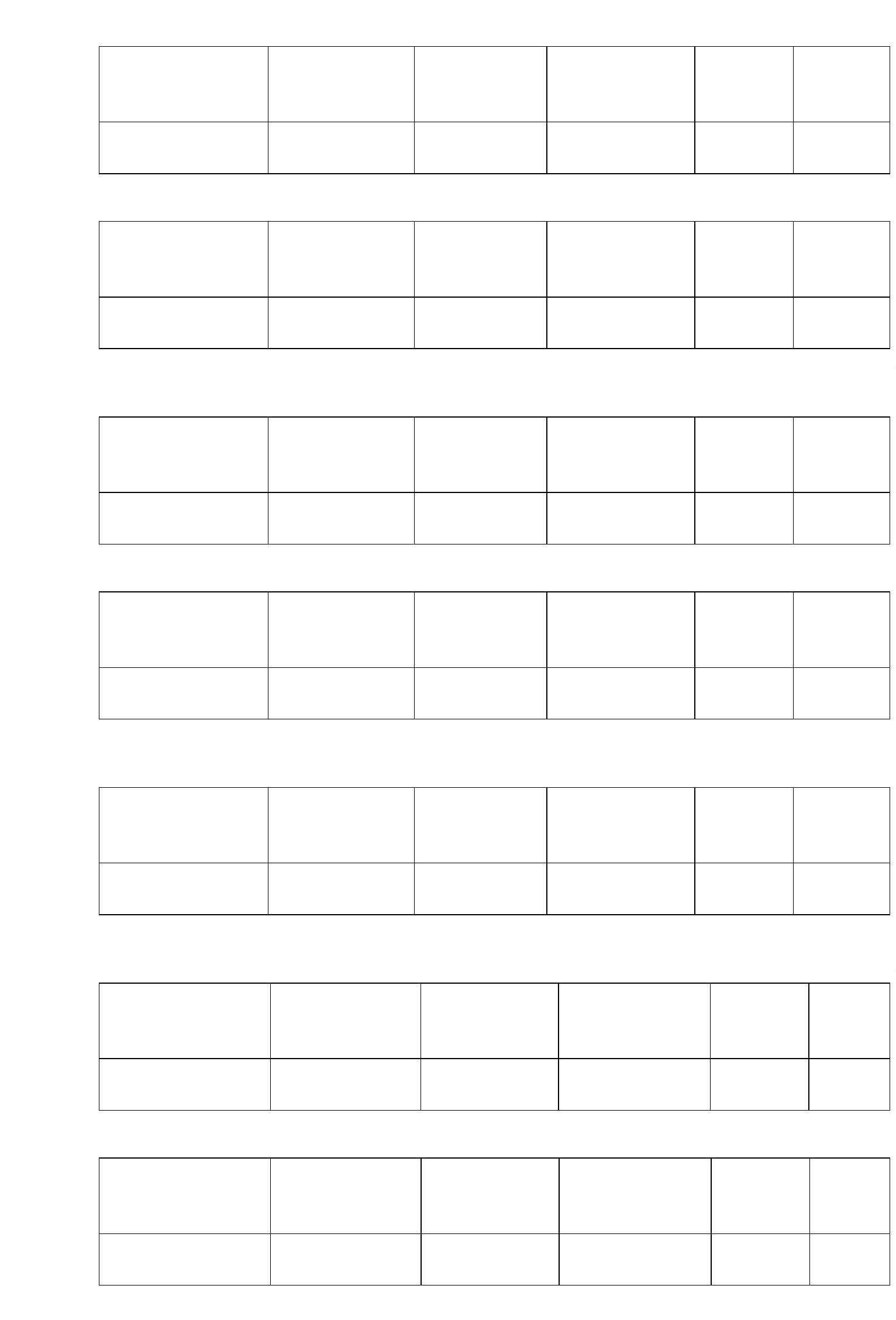 Imprimir contratohttps://bionexo.bionexo.com/contrato/ImprimirContrato.do?ct_id=11...LIVRO ATA SEM MARGENS C/ 100 FLS -> INTERNAS COSTURAS E PAGINADAS,EM PAPEL SULFITE PAUTADO COM MINIMO DE 34 LINHAS, GRAMATURA DEAPROXIMADAMENTE 65G/M2, COMPRIMENTO MINIMO DE 300MM, LARGURAMINIMA 210MM, CAPA DE PAPELÃO REVESTIDO COM PAPEL KRAFT NA CORPRETA * - Cod.: 16577QuantidadeMarcas PreferidasQuantidadeValor UnitárioR$ 11,6000Embalagem-porembalagemTotalACEITAALTERNATIVAR$2.784,0000240 Unidade240LIVRO PROTOCOLO DE CORRESPONDÊNCIA C/ 100 FLS -> COSTURADAS EPAGINADAS, EM PAPEL SULFITE, GRAMATURA 65G/M2, DIMENSÕES 210MM X140MM; CAPA EM PAPELÃO REVESTIDO C/PAPEL OFF-SET PLASTIFICADA.FOLHAS DIVIDIDAS EM 5 CAMPOS P/ ENCAMINHAMENTO DE CORRESPONDÊNCIACONTENDO; DESTINATÁRIO, ENDEREÇO, NUMERO, DATA DO RECEBIMENTO,CAMPO P/ ASSINATURA OU CARIMBO E CAMPO PARA DESCRIÇÃO CONTENDO NOMÍNIMO 5 LINHAS. * - Cod.: 194QuantidadeMarcas PreferidasQuantidadeValor UnitárioR$ 11,8000Embalagem-porembalagemTotalACEITAALTERNATIVAR$3.964,8000336 Unidade336MARCADOR P/ QUADRO BRANCO COR AZUL - UNIDADE * - Cod.: 2129QuantidadeporembalagemMarcas PreferidasQuantidadeValor UnitárioR$ 1,8900Embalagem-TotalACEITAALTERNATIVAR$748,4400396 Unidade396MARCADOR P/ QUADRO BRANCO PONTA FINA 2MM COR PRETO - UNIDADE * -Cod.: 6223QuantidadeMarcas PreferidasQuantidadeValor UnitárioR$ 1,9400Embalagem-porembalagemTotalACEITAALTERNATIVAR$279,3600144 Unidade144PAPEL A4 EXTRA BRANCO -> COM DIMENSOES 210X297 75G/M2APROXIMADAMENTE, MULTIUSO PROPRIO PARA IMPRESAO EM JATO DE TINTA,LASER E FOTOCOPIADORA. - RESMA * - Cod.: 138QuantidadeMarcas Preferidas Quantidade Valor Unitário EmbalagemACEITAporembalagemTotalR$10068 Pacote R$ 22,4800-10068ALTERNATIVA226.328,6400PASTA C/ABA C/ELASTICO TRANSPARENTE - UNIDADE * - Cod.: 37385QuantidadeMarcas PreferidasQuantidadeValor UnitárioR$ 2,1900Embalagem-porembalagemTotalACEITAALTERNATIVAR$1.787,0400816 Unidade8167of 912/01/2023 14:07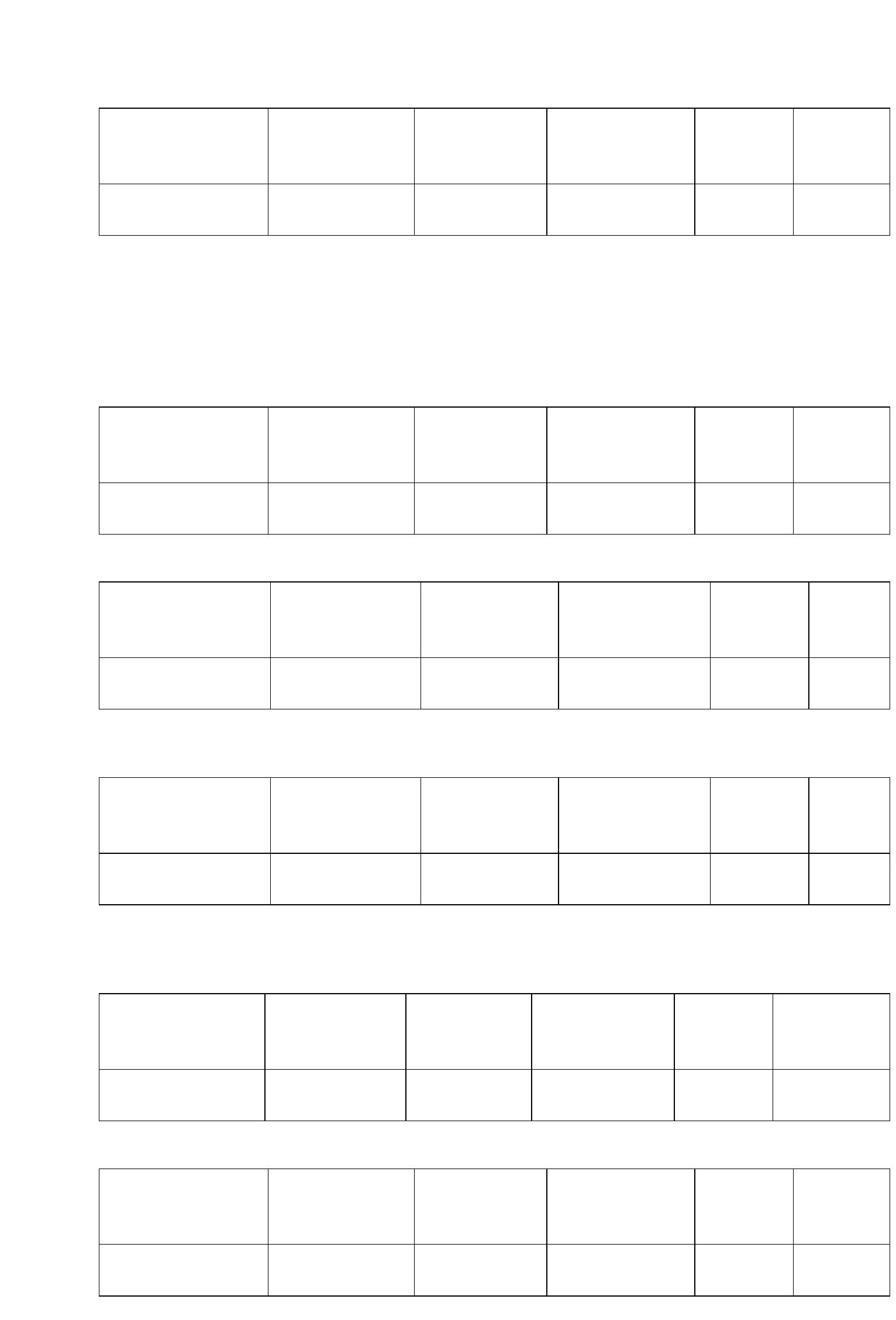 Imprimir contratohttps://bionexo.bionexo.com/contrato/ImprimirContrato.do?ct_id=11...PASTA L PLASTICO TRANSPARENTE -> DIMENÇÕES 230 X 330MM, EM PLASTICOFOSCO - UNIDADE * - Cod.: 1962QuantidadeMarcas PreferidasQuantidadeValor UnitárioR$ 0,7400Embalagem-porembalagemTotalACEITAALTERNATIVAR$444,0000600 Unidade600PILHA ALCALINA PALITO AAA 1.5 V - UNIDADE * - Cod.: 582QuantidadeMarcas PreferidasQuantidade Valor Unitário EmbalagemporTotalembalagemACEITAALTERNATIVAR$5532 Unidade R$ 1,9900-553211.008,6800PILHA ALCALINA PEQUENA AA 1.5 V - UNIDADE * - Cod.: 2259QuantidadeMarcas PreferidasQuantidadeValor UnitárioR$ 1,9900Embalagem-porembalagemTotalACEITAALTERNATIVAR$4.322,28002172 Unidade2172PINCEL ATOMICO AZUL - UNIDADE * - Cod.: 184QuantidadeporembalagemMarcas PreferidasQuantidadeValor UnitárioR$ 1,8600Embalagem-TotalACEITAALTERNATIVAR$535,6800288 Unidade288PINCEL ATOMICO PRETO - UNIDADE * - Cod.: 186QuantidadeporembalagemMarcas PreferidasQuantidadeValor UnitárioR$ 1,8600Embalagem-TotalACEITAALTERNATIVAR$401,7600216 Unidade216PINCEL ATOMICO VERMELHA - UNIDADE * - Cod.: 189QuantidadeporembalagemMarcas PreferidasQuantidadeValor UnitárioR$ 1,8800Embalagem-TotalACEITAALTERNATIVAR$90,240048 Unidade48PINCEL MARCADOR DE TEXTO AMARELO - UNIDADE * - Cod.: 33866QuantidadeporembalagemMarcas PreferidasQuantidadeValor UnitárioR$ 1,1900Embalagem-TotalACEITAALTERNATIVAR$1.599,36001344 Unidade13448of 912/01/2023 14:07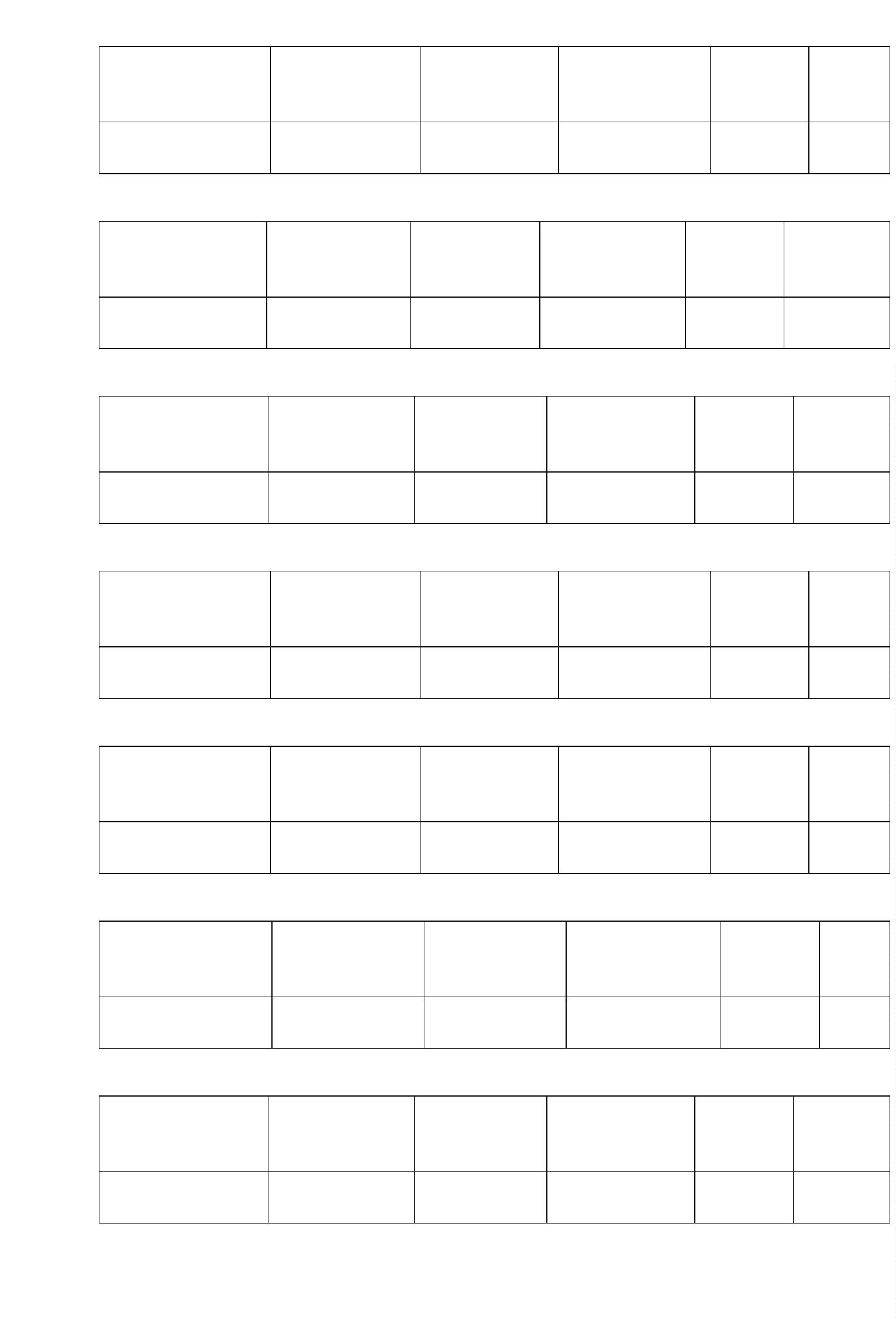 Imprimir contratohttps://bionexo.bionexo.com/contrato/ImprimirContrato.do?ct_id=11...PINCEL MARCADOR DE TEXTO VERDE - UNIDADE * - Cod.: 2233QuantidadeporembalagemMarcas PreferidasQuantidadeValor UnitárioR$ 1,1900Embalagem-TotalACEITAALTERNATIVAR$571,2000480 Unidade480PLACA/DISPLAY EM ACRILICO TRANSP. P/A4 0,2CM X 31X22CM -> SUPORTE DEACRILICO TRANSPARENTE P/ PAPEL A4 MEDINDO 31 CM DE COMPRIMENTO X 22CM DE LARGURA COM UMA ENTRADA DE PROFUNDIDADE APROXIMADA DE 0.2CM PARA INSERIR PAPEL A4. OBS. ARESTAS REFILADAS PARA HIGIENIZACAODO SUPORTE COM ADESIVO PARA FIXACAO. - UNIDADE * - Cod.: 24651QuantidadeMarcas PreferidasQuantidadeValor UnitárioR$ 14,9400Embalagem-porembalagemTotalACEITAALTERNATIVAR$5.378,4000360 Unidade360PRANCHETA ACRILICO FUME - UNIDADE * - Cod.: 16613QuantidadeporembalagemMarcas PreferidasQuantidadeValor UnitárioR$ 14,6900Embalagem-TotalACEITAALTERNATIVAR$4.230,7200288 Unidade288SACO PLASTICO 4 FUROS A4 - UNIDADE * - Cod.: 40000QuantidadeporembalagemMarcas PreferidasQuantidadeValor UnitárioR$ 0,1600Embalagem-TotalACEITAALTERNATIVAR$96,0000600 Unidade600TESOURA MULTIUSO 8 1/2 21CM -> TESOURA CORTAR PAPEL GRANDE 21CMPARA DESTROS E CANHOTOS,COM ANEIS MACIOS E EMBORRACHADOS.UNIDADE * - Cod.: 5146-QuantidadeporembalagemMarcas PreferidasQuantidadeValor UnitárioR$ 6,3400Embalagem-TotalACEITAALTERNATIVAR$684,7200108 Unidade108Total do Contrato: R$ 387.656,1600*Os itens em vermelho não constam em seu catálogo de produtos.9of 912/01/2023 14:07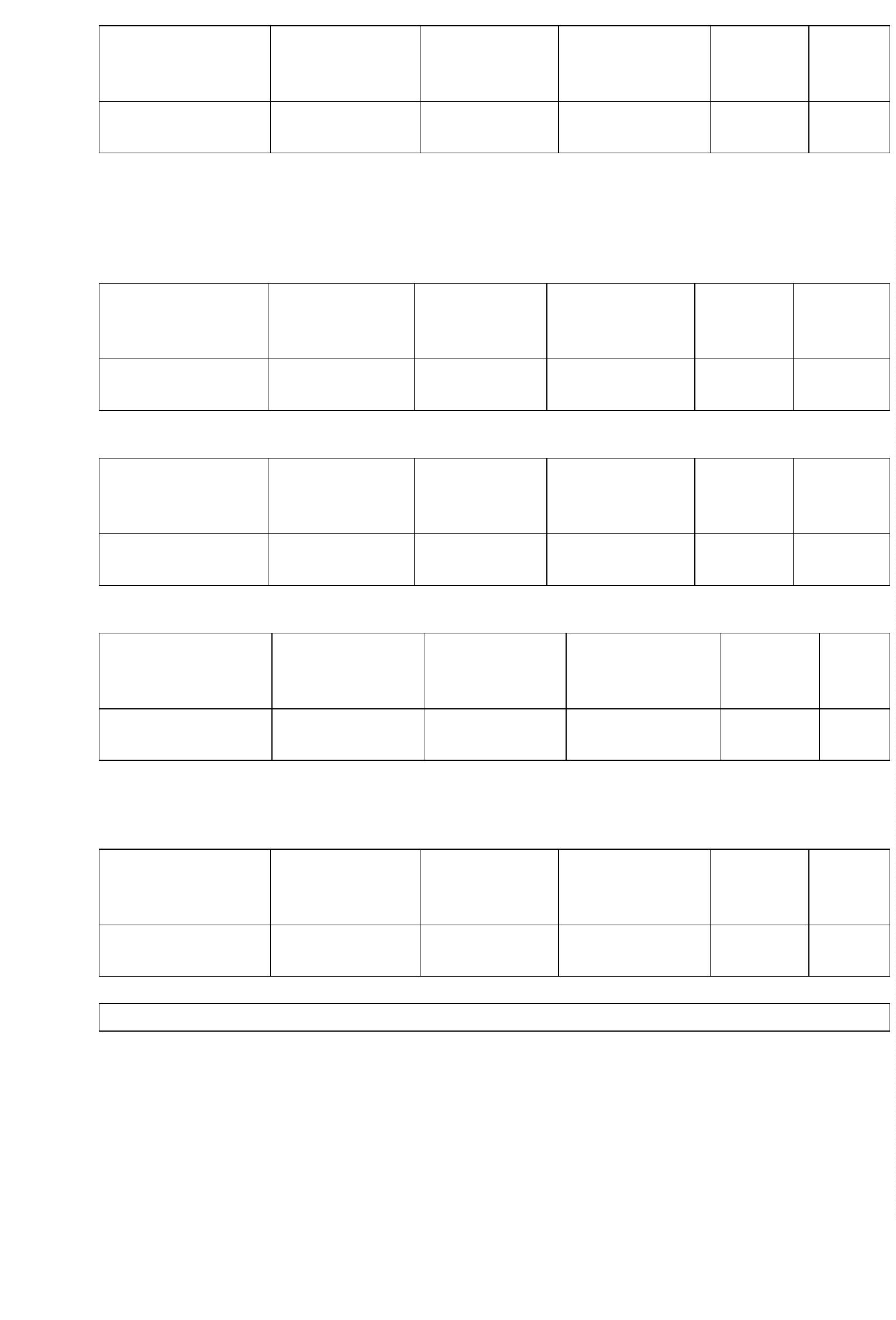 